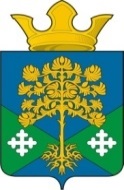 Российская ФедерацияСвердловская областьКамышловский муниципальный районДУМА ВОСТОЧНОГО СЕЛЬСКОГО ПОСЕЛЕНИЯ(четвертый созыв) РЕШЕНИЕ29.09.2021г.                                                                                                            № 129п. Восточный  О внесении изменений  в решение Думы поселения от 28.02.2020 № 77                «Об утверждении размера платы за содержание и ремонт жилого помещения, за жилищные услуги для собственников жилых помещений и  нанимателей жилых помещений по договорам социального найма, а также капитальный ремонт общих мест пользования в многоквартирных домах  на территории муниципального образования «Восточное сельское поселение»В связи с рассмотрением протеста Камышловской межрайонной прокуратуры и в целях приведения муниципального нормативно-правового акта  в соответствие с требованиями действующего законодательства, руководствуясь  статьей 22 Устава Восточного сельского поселения, Дума  Восточного сельского поселения,РЕШИЛА:  1. В решение Думы Восточного сельского поселения от 28.02.2020 № 77 «Об утверждении размера платы за содержание и ремонт жилого помещения,               за жилищные услуги для собственников жилых помещений и нанимателей жилых помещений по договорам социального найма, а также капитальный ремонт общих мест пользования в многоквартирных домах на территории муниципального образования «Восточное сельское поселение» внести следующие изменения:1) наименование решения Думы  изложить в следующей редакции:«Об утверждении размера платы за содержание и ремонт жилого помещения, за жилищные услуги для собственников жилых помещений                         и нанимателей жилых помещений по договорам социального найма                                в  многоквартирных домах на территории Восточного сельского поселения»;2) преамбулу решения Думы изложить в следующей редакции:«В соответствии с Жилищным Кодексом Российской Федерации,  постановлением Правительства Российской Федерации от 03.04.2013 № 290                 «О минимальном перечне услуг и работ, необходимых для обеспечения надлежащего содержания общего имущества в многоквартирном доме, и порядке их оказания и выполнения», руководствуясь статьей 22 Устава Восточного сельского поселения, Дума Восточного сельского поселения решила»;3) пункт 1 решения изложить в следующей редакции:«1. Утвердить размер платы за содержание и ремонт жилого помещения,              за жилищные услуги (в том числе и вывоз жидких бытовых отходов)                          для собственников жилых помещений  и  нанимателей жилых помещений                     по договорам социального найма в многоквартирных домах на территории Восточного сельского поселения за 1 кв.м (один квадратный метр) общей площади жилого помещения в месяц - 39 рублей.»;4) пункт 3 решения и приложение № 1 к решению - исключить.2. Настоящее решение опубликовать в газете Камышловские известия                   и  разместить на официальном сайте Думы поселения в сети Интернет (http://dumavsp.ru).3. Настоящее решение вступает в силу с момента его официального опубликования в газете Камышловские известия.4. Контроль за исполнением настоящего решения возложить                                 на председателя Думы  Восточного сельского поселения.           Председатель Думы                                                              ГлаваВосточного сельского поселения                          Восточного сельского поселения    ___________  А.Л. Макаридин                                 __________ Н.С. Журский